Импорт каталога товаров из файла *.xmlКомпания Fishingstock предоставляет для оптовых клиентов файл для быстрой загрузки товаров в интернет-магазин.На странице «Опт» вы можете скачать файл полного каталога, в формате csv или xml либо скопировать ссылку для автоматически обновляемого импорта. Ссылка для импорта доступна по адресу:https://fishingstock.ua/upload/xmls/fishingstock.xml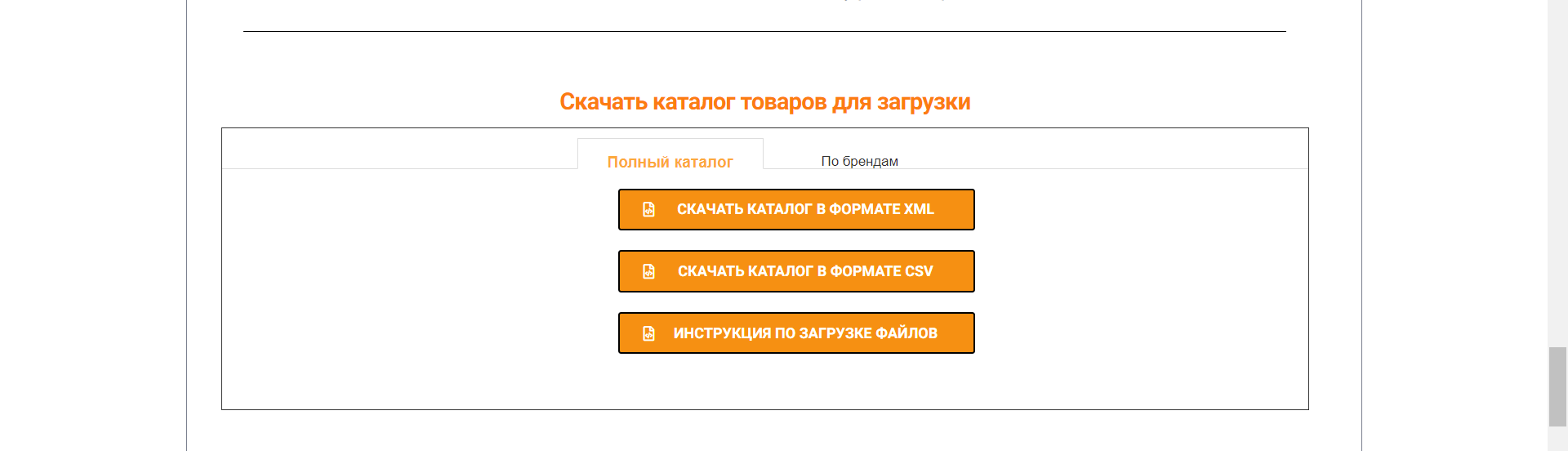 Также на данной странице вы можете отдельно собрать файл для импорта, для этого в выпадающем списке выберите бренды, которые вы хотите загрузить в свой интернет-магазин и нажмите кнопку «Сгенерировать xml», а затем скачайте сгенерированный файл.Вы можете загрузить данные в каталог (интернет-магазин) из XML файла, воспользовавшись соответствующей функцией или модулем вашей CMS:PROM.UACS-CARTWordpressХорошопДругие CMSPROM.UAЧтобы воспользоваться импортом, перейдите в раздел «Товары и услуги - Импорт».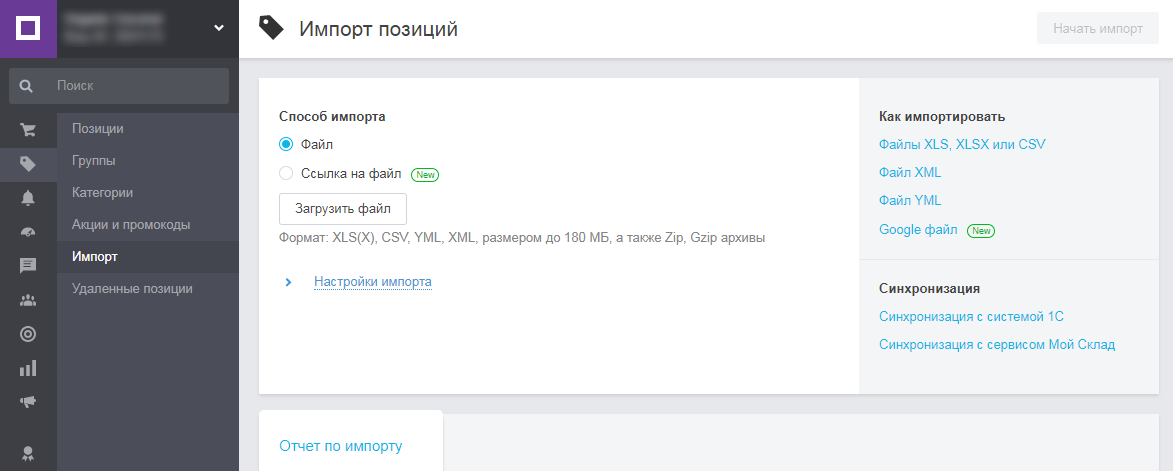 Способы импортаИмпорт из файла — это быстрая загрузка товарных позиций и услуг вашей компании на сайт и на портал из скачанного файла xml. При таком способе импорта, автоматическое обновление цен и ассортимента – невозможно. Необходимо периодически скачивать актуальный прайс-лист xml с сайта fishingstock и производить ручной импорт.Импорт по ссылке — необходимо указать ссылку на прайс лист с сайта fishingstock (https://fishingstock.ua/upload/xmls/fishingstock.xml). При таком способе импорта, цены и остатки, а также новинки выгружаются автоматически.Загрузка файла, периодическое обновление по ссылке и настройки импортаДля загрузки файла выберите файл или ссылку для импорта, укажите настройки импорта и нажмите кнопку «Начать импорт».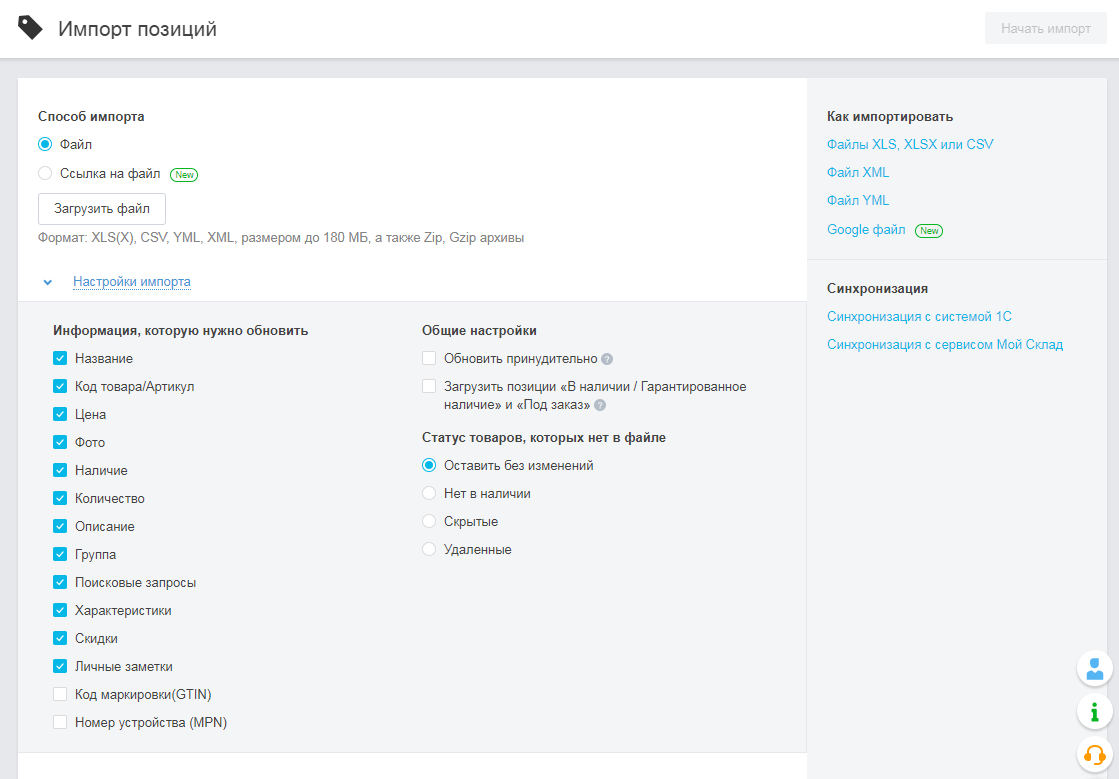 После нажатия кнопки «Начать импорт» отобразится окно с описанием выбранных настроек импорта. Для запуска импорта нажмите кнопку «Продолжить импорт».Просмотр результатов импортаВ первую очередь импортируются описания товаров и услуг, а затем ― файлы изображений. После завершения импорта вы можете просмотреть его результаты на вкладке «Отчет по импорту»CS-CART - Как импортировать товары и их данныеЭта функциональность добавляется модулем «Расширенный импорт товаров».Откройте страницу Администрирование → Импорт данных → Товары в панели администратора CS-Cart.Нажмите на кнопку +, чтобы добавить новый пресет импорта.Настройте пресет импорта: выберите XML-файл и введите название.Нажмите Создать.Теперь должна появиться вкладка Таблица соответствия полей. Перейдите на неё. Там вы сможете указать, как CS-Cart должен обрабатывать импортируемый файл.Сопоставьте XML-элементы импортируемого файла с соответствующими свойствами товаров в CS-Cart.Проверьте примеры импортируемых значений, чтобы узнать, правильно ли заданы соответствия.Выберите «Импортировать все товары из файла» — новые товары будут созданы, а уже существующие будут обновлены.После импорта можете открыть страницу Товары → Товары и использовать сохранённый поиск Недавно обновлённые — так вы сможете найти все товары, обновлённые за последний час (этого же можно добиться Расширенным поиском). Так вы сможете проверить результаты импорта.Импорт товаров xml в Wordpress/WooCommerceИмпорт товаров из XML прайсов производиться при помощи плагина WP All Import и его аналогов.1. Откройте страницу Импорт XML/CSV модуля WP All Import2. Выберите способ импорта данных:Скачать XML/CSV файл с компьютера “Загрузить файл”:Скачать XML/CSV файл по ссылке — “Загрузить с URL”Использовать ранее использованный файл импорта — “Использовать существующий файл”.3. Подождите пока файл загрузится.4. Выберите в выпадающем списке позицию WooCommerce Товары5. Кликните на кнопку Шаг 26. Система автоматически выбирает нужный элемент, если она это сделала неправильно — выберите элемент, который содержит всю нужную информацию об 1 товаре, его название может быть: post, product, и т.д.7. Кликните на кнопку Шаг 38. Система автоматически распознает все доступные для импорта данные и предложит выбрать нужные. Перетащите теги из таблицы справа, которая отображает информацию о товарах, в соответствующих полях слева, чтобы указать, какие данные импортировать. Обязательно перетащите название товара.9. Кликните на кнопку Шаг 410. Кликните на кнопку Продолжить11. Проверьте все настройки на странице и, если они правильные, кликните на кнопку Подтвердить & Запустить импорт.Хорошоп - Наполнение и обновление каталога с помощью XML файловВ админке перейдите в раздел Товары и нажмите кнопку Импорт.Файл импорта доступен по ссылке (https://fishingstock.ua/upload/xmls/fishingstock.xml), разместите ее в поле «Ссылка на файл».Подождите окончания загрузки и парсинга. Откроется экран предварительного просмотра.Предварительный просмотр и настройка колонокНа странице предпросмотра необходимо указать, какому свойству товара соответствует каждая колонка в файле.Процесс импортаДля запуска импорта нажмите кнопку Импортировать. После этого откроется модальное окно Операции с товарами, в котором необходимо выбрать действия с группами новых и/или уже существующих на сайте товаров.Результат импортаКогда все товары обработаны, отобразится страница с отчетом.Другие CMSПрактически каждая система управления интернет-магазином (CMS) позволяет импортировать каталог товаров из файла в формате *.xml. Импорт производиться либо штатными инструментами импорта, либо дополнительными модулями CMS.Инструкцию по импорту конкретно вашей CMS ищите в официальной документации системы управления сайтом.